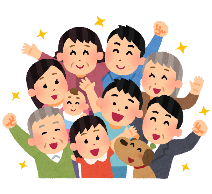 作成日　　　　　　　月　　日作成者（　　 　　　　　 　）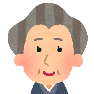 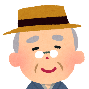 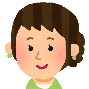 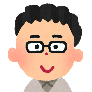 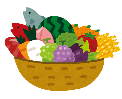 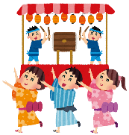 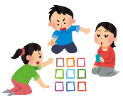 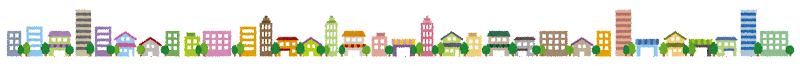 具体的な内容対象者人つながり地域取　組取　組取　組実 施 過 程4月5月6月7月8月9月10月11月12月1月2月3月実 施 過 程１年目（今年度）実 施 過 程２年目実 施 過 程３年目成 果 指 標項目評価（◎、〇、△）成 果 指 標（定量評価）…　数値で表せるもの　　　成 果 指 標（定性評価）…　数値で表しにくいもの　